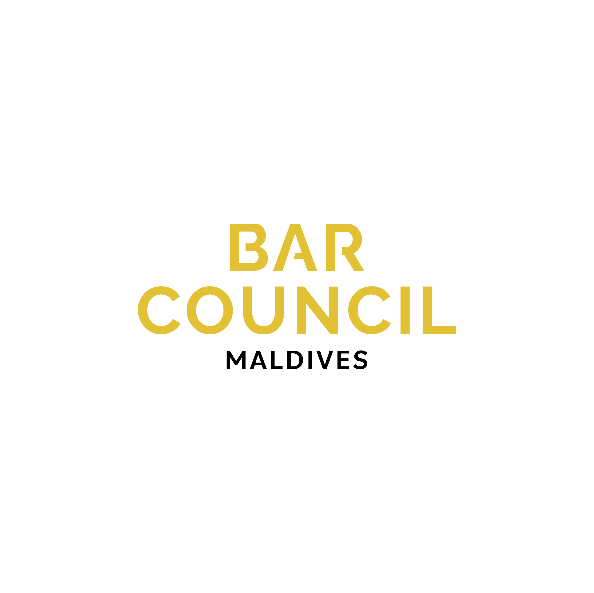 MID-TERM PROGRESS REPORT ON THE PUPILLAGE A requirement for eligibility for the license to practice law in the Maldives is the completion of the Pupillage under the supervision of a qualified lawyer in a law firm, legal practice or at an institution approved by the Bar Council of the Maldives.InstructionsAt the midpoint of the Pupillage [or upon an early termination of the Pupillage], supervisors are required to submit this report with detailed information on the progress of the trainee’s training during the training as it relates to the achievement or partial achievement of the licensing training program’s core skills.For the five (5) core skills headings of licensing training, three assessment scales provided are: “Training Achieved”, “Partially Achieved” or “Not Achieved”. If you select the latter, please provide explanation. Under each of the 5 areas of core skills, the extent of actual work experience participation scales is defined by the terms “Regularly”, “Frequently”, “Occasionally” and “Rarely” during the training or “Not applicable in this context”. These terms may be defined as follows: Regularly: 		10 or more times during the trainingFrequently: 		7-10 times during the trainingOccasionally:  		3 - 6 times during the trainingRarely:			1 – 2 times during the training“Not Applicable in this context”: Not applicable in the context of the Supervisor’s area of work and a simulated practical experience could not be provided.PART 1: DETAILS OF THE SUPERVISOR AND TRAINEEPART 2: TRAINING DATES AND PERIOD(S)Date of training commencement: _____________ Expected date of completion: ______________Number of hours worked by trainee as of the date of this Progress Report: _____________PART 3: INFORMATION ON THE TRAINING METHODOLOGYGeneral description of the Training Plan / Work Schedule for the Trainee / Supervision Arrangement:_____________________________________________________________________________________________________________________________________________________________________________________________________________________________________PART 4: INFORMATION OF LICENSING TRAINING CORE SKILLSWhich areas of practice were covered in the training and the extent the trainee received training in following five (5) core skills areas:Client Care & Management:  Training Achieved Partially Achieved Not Achieved                  Reason not achieved: ________________________________________________________________________________Participate in and conduct client interviews and taking client’s instructions (including sensitive interviews e.g. of children, victims of trauma and persons with disabilities) Regularly   Frequently   Occasionally   Rarely   Not Applicable in this contextObserve and document client meetings in which remedies, options, advice, and instructions are discussed Regularly   Frequently   Occasionally   Rarely   Not Applicable in this contextConduct due diligence, including ensuring that all relevant information has been obtained and reviewed  Regularly   Frequently   Occasionally   Rarely   Not Applicable in this contextParticipate in interviews with witnesses and experts  Regularly   Frequently   Occasionally   Rarely   Not Applicable in this contextGenerate options and formulate strategy together with the supervisor  Regularly   Frequently   Occasionally   Rarely   Not pplicable in this contextPrepare witness statements and affidavits based on information collected in interviews, draft general correspondence, and written opinions  Regularly   Frequently   Occasionally   Rarely   Not Applicable in this contextAdvise client under the direct supervision of the supervisor  Regularly   Frequently   Occasionally   Rarely   Not Applicable in this contextComments about other practical experience achieved under this heading or explanation(s) on how the supervisor arrived at the judgment on this core skill even though some activities were marked ‘not applicable’ or ‘rarely done’ : _________________________________________________________________Legal Research & Drafting:  Training Achieved  Partially Achieved  Not Achieved Reason not achieved: ____________________________________________________  Review and summarize documentation (e.g.  transcripts; documents in client’s file; contracts; corporate minute books)  Regularly   Frequently   Occasionally   Rarely   Not Applicable in this context Identify applicable areas of law and legal issues involved  Regularly   Frequently   Occasionally   Rarely   Not Applicable in this context Conduct research on substantive and procedural issues  Regularly   Frequently   Occasionally   Rarely   Not Applicable in this context Draft court documents such as originating process, pleading, summons and court orders; contracts and agreements  Regularly   Frequently   Occasionally   Rarely   Not Applicable in this context Use precedents  Regularly   Frequently   Occasionally   Rarely   Not Applicable in this contextInterpret and apply results of research  Regularly   Frequently   Occasionally   Rarely   Not Applicable in this context Provide analysis and report results of research to the supervisor orally or in writing  Regularly   Frequently   Occasionally   Rarely   Not Applicable in this context Prepare drafts of litigation documents (e.g. notices of motion; notices of application; draft orders; offers to settle, notices of appeal, affidavits, factums, minutes of settlement)  Regularly   Frequently   Occasionally   Rarely   Not Applicable in this contextPrepare drafts of solicitor-type documents (e.g. resolutions; powers of attorney, wills, agreements, letters of opinion, reporting letters)  Regularly   Frequently   Occasionally   Rarely   Not Applicable in this contextComments about other practical experience achieved under this heading or explanation(s) on how the Supervisor arrived at the judgment on this core skill even though some activities were marked ‘not applicable’ or ‘rarely done’: _________________________________________________________________Case, Transaction Management, Monitoring Files & Negotiations:  Training Achieved  Partially Achieved  Not Achieved Reason not achieved: ______________________________________________________Document a file (e.g. records of telephone calls; memos to file; client instructions)  Regularly   Frequently   Occasionally   Rarely   Not Applicable in this contextUse a system to track limitation period dates  Regularly   Frequently   Occasionally   Rarely   Not Applicable in this contextPrepare for negotiations (e.g. transactional; litigation, ADR); conduct due diligence  Regularly   Frequently   Occasionally   Rarely   Not Applicable in this contextObserve and participate in negotiations  Regularly   Frequently   Occasionally   Rarely   Not Applicable in this contextReview and discuss outcome of negotiations with the supervisor  Regularly   Frequently   Occasionally   Rarely   Not Applicable in this contextConduct negotiations under the supervision of the supervisor (e.g. simple tribunal matter; minor civil litigation)  Regularly   Frequently   Occasionally   Rarely   Not Applicable in this contextAdvise on settlements under the supervision of the supervisor  Regularly   Frequently   Occasionally   Rarely   Not Applicable in this contextObserve other forms of ADR (e.g. mediation, arbitration, conciliation)  Regularly   Frequently   Occasionally   Rarely   Not Applicable in this contextComments about other practical experience achieved under this heading or explanation(s) on how the Supervisor arrived at the judgment on this core skill even though some activities were marked ‘not applicable’ or ‘rarely done’ : _________________________________________________________________Advocacy:  Training Achieved    Partially Achieved  Not Achieved.                  Reason not achieved: ____________________________________________________In relation to civil litigation, observe and support advocacy in different settings (e.g. interlocutory motions; tribunals; pre-trial conferences; discoveries; examinations)  Regularly   Frequently   Occasionally   Rarely   Not Applicable in this contextAssist in preparation for a trial or appeal of a civil matter; conduct due diligence  Regularly   Frequently   Occasionally   Rarely   Not Applicable in this contextAssist in preparation for an interlocutory application  Regularly   Frequently   Occasionally   Rarely   Not Applicable in this contextRequest, provide or participate in document disclosure (e.g. affidavits of documents; Crown disclosure and plea negotiations)  Regularly   Frequently   Occasionally   Rarely   Not Applicable in this contextAttend court or tribunal, where permitted, to speak to routine administrative matters (e.g. unopposed adjournments; uncontested and consent motions; and set dates)  Regularly   Frequently   Occasionally   Rarely   Not Applicable in this contextIn relation to criminal litigation, assist in preparation of client or witnesses for trial and in preparations for an appeal of a criminal matter; conduct due diligence  Regularly   Frequently   Occasionally   Rarely   Not Applicable in this contextIn relation to corporate practice, assist in a corporate transaction such as sale of a business  Regularly   Frequently   Occasionally   Rarely   Not Applicable in this contextIn relation to a conveyancing practice, assist in a conveyance transaction such as sale of house or other real estate property  Regularly   Frequently   Occasionally   Rarely   Not Applicable in this contextComments about other practical experience achieved under this heading or explanation(s) on how the Supervisor arrived at the judgment on this core skill even though some activities were marked ‘not applicable’ or ‘rarely done’ : _________________________________________________________________Ethics & Professionalism:  Training Achieved  Partially Achieved  Not Achieved                  Reason not achieved: ____________________________________________________Identify and discuss ethical obligations and responsibilities of a lawyer  Regularly   Frequently   Occasionally   Rarely   Not Applicable in this contextObserve best practice in relation to retainers, documenting the scope of services and ensuring client understands the services being provided and the fees being charged  Regularly   Frequently   Occasionally   Rarely   Not Applicable in this contextDiscuss lawyer’s duty towards client confidentiality and steps to ensure confidentiality  Regularly   Frequently   Occasionally   Rarely   Not Applicable in this contextDiscuss potential client conflict of interest issues and the use of a filing system that help detect and prevent conflict of interest  Regularly   Frequently   Occasionally   Rarely   Not Applicable in this contextDiscuss steps to take when asked by a client to engage in an activity that would breach professional obligations  Regularly   Frequently   Occasionally   Rarely   Not Applicable in this contextDiscuss Rules of Professional Conduct and provide examples on its application  Regularly   Frequently   Occasionally   Rarely   Not Applicable in this contextInstill in the trainee an understanding of a lawyer’s role in the court, and the importance to be ethical & professional in dealings inside and outside the profession.  Regularly   Frequently   Occasionally   Rarely   Not Applicable in this contextComments about other practical experience achieved under this heading or explanation(s) on how the supervisor arrived at the judgment on this core skill even though some activities were marked ‘not applicable’ or ‘rarely done’. Also, comment on how the trainee has received mentoring in professional responsibility and ethics during the course of the Pupillage:_________________________________________________________________PART 5: EVALUATIONPlease provide a critical evaluation of the trainee’s performance by checking the appropriate box:PART 6: OVERALL ASSESSMENTa. Do you believe that the educational goals outlined in the Legal Profession Act (Law No: 5/2019) have been or are being so far achieved and that the trainee is successfully gaining the Licensing Training Core Skills?YES             NO If No, please provide sufficient reasons and details why not:____________________________________________________________________________b. Please provide your thoughts about trainee’s strengths and weaknesses and recommendations on how the trainee’s performance can be improved:____________________________________________________________________________Name of Supervisor:National ID Card No.:Practice License No.:Address:Phone:Email:Signature of Supervisor:Date:Name of Trainee:National ID Card No.:BCM Registration No.:Address:Phone:Email:Signature of Trainee:Date:CompetenceSuperior Commendable Satisfactory Fail DiligenceSuperior Commendable Satisfactory Fail Experience GainedSuperior Commendable Satisfactory Fail 